SEBASTIÃO LIMA(XXXXXXXXXXXXXXXXXXXXXXXXXXXXXXXXXXXXXXXX)HOSPITAL GERAL DE FORTALEZADe MARÇO DE 2009 até os dias de hojeCOPEIRA HOSPITALAR: Atendimento ao paciente,  identificação e manipulação de dietas e organização do ambienteHOSPITAL GERAL DE FORTALEZADe MARÇO DE 2009 até MARÇO DE 2009COPEIRA HOSPITALAR: Atendimento ao paciente,  identificação e manipulação de dietas e organização do ambienteHOSPITAL GERAL DE FORTALEZADe MARÇO DE 2009 até MARÇO DE 2009COPEIRA HOSPITALAR: Atendimento ao paciente,  identificação e manipulação de dietas e organização do ambienteGONZAGUINHA DE MESSEJANASetor: LaboratórioHOSPITAL DA MULHERSetor: FarmáciaCUIDADOR DE IDOSOS – 100 horas (EFIVEST, CURSINHO DA UNIVERSIDADE)CURSO DE INTERNET DA VIDA – XX horas (Xxxxxxxxxxxxxxxxxxxxxxxx)CURSO ON LINE – horas (Xxxxxxxxxxxxxxxxxx)CASA LAR BATISTA – Abrigo de Crianças Abandonadas:https://www.instagram.com/casalarbatista/LAR 3 IRMÃS – Abrigo de Idosos:https://www.instagram.com/lartresirmas/SOLTEIRO, 33 ANOS, BRASILEIRO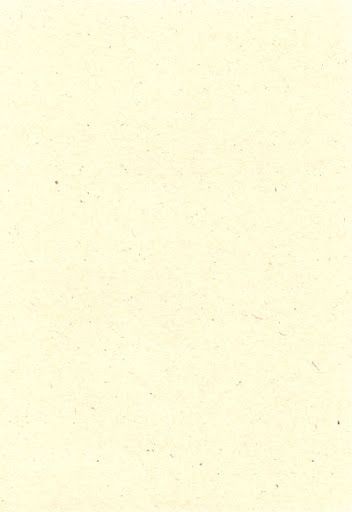 Rua xxxxxxxxxxxxxxxxxxxxxxxx, xxx Bairro – Fortaleza/CearáE-mail: xxxxxxx@xxxx.xxxxTelefone/WhatsApp: (85) XXXX.XXXX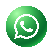 SOBRE MIM/OBJETIVO:FORMAÇÃO:Minha carreira está no início, mas estou em busca de uma oportunidade para demonstrar meu talento e minhas habilidades. Acredito que possa compensar a falta de experiência com dedicação e empenho.TÉCNICO EM ENFERMAGEM EFIVEST CURSINHO DA UNIVERSIDADE(Cursando)EXPERIÊNCIAESTÁGIOSCURSOS E CERTIFICADOSVOLUNTARIADO